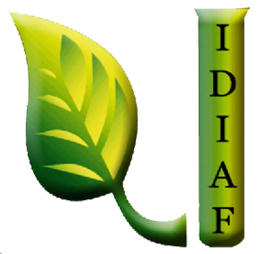 Beneficiarios de Programas Asistenciales IDIAFEl Instituto Dominicano de Investigaciones Agropecuarias y Forestales (IDIAF) es una institución estatal de carácter público, dedicada a la generación, validación y transferencia de tecnologías agrícolas para el desarrollo de la agricultura dominicana y no tiene programas asistenciales - Junio 2018.